Angličtina 8											26. 1.Ahoj osmáci,kontrola DÚ – WB  58/cv.3 – vlastní odpovědiU6C: 	- Films  filming – učebnice: str. 73 – 6 – zápis otázky –TEAMS, procvičováníWB – str. 59/cv. 5+6DÚ: WB str. 58/cv. 5 +6 – viz TEAMSNebude-li vám něco jasné, ozvěte se na mail nebo přes TEAMS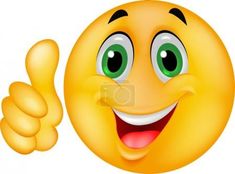 Good luck!!!JM 